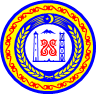 АДМИНИСТРАЦИЯ ГЕРМЕНЧУКСКОГО СЕЛЬСКОГО ПОСЕЛЕНИЯ ШАЛИНСКОГО МУНИЦИПАЛЬНОГО РАЙОНА ЧЕЧЕНСКОЙ РЕСПУБЛИКИНОХЧИЙН РЕСПУБЛИКАН ШЕЛАН МУНИЦИПАЛЬНИ К1ОШТАН ГЕРМЧИГ ЮЬРТАН АДМИНИСТРАЦИПОСТАНОВЛЕНИЕ«____» _____2022г.                        с. Герменчук		                    № ___О внесении изменений в постановление от 13.07.2015 г. 39 «Об утверждении Положения о сообщении муниципальными служащими Администрации Герменчукского сельского поселения о получении подарка в связи с их должностным положением или исполнением ими должностных обязанностей, сдаче и оценке подарка, реализации (выкупе) и зачислении средств, вырученных от его реализации»В целях реализации п. 5 ч. 1 ст. 14 Федерального закона от 02.03.2007 № 25-ФЗ «О муниципальной службе в Российской Федерации», п. 5 ч. 1 ст. 14 Закона Чеченской Республики от 26.06.2007 № 36-рз «О муниципальной службе в Чеченской Республике», ст. 575 Гражданского кодекса Российской Федерации, руководствуясь  «Положением о порядке сообщения отдельными категориями лиц о получении подарка в связи с их должностным положением или исполнением ими служебных (должностных) обязанностей, сдачи и оценки подарка, реализации (выкупа) и зачисления средств, вырученных от его реализации утвержденным Постановлением Правительства Российской Федерации от 09.01.2014 № 10 (в редакции Постановления Правительства РФ от 12.10.2015 г. №1089), на основании протеста прокуратуры Шалинского района от 28.01.2022 г. № 8-17-2022ПОСТАНОВЛЯЮ:1. Наименование изложить в следующей редакции:"О порядке сообщения отдельными категориями лиц о получении подарка в связи с протокольными мероприятиями, служебными командировками и другими официальными мероприятиями, участие в которых связано с исполнением ими служебных (должностных) обязанностей, сдачи и оценки подарка, реализации (выкупа) и зачисления средств, вырученных от его реализации".2. Преамбулу изложить в следующей редакции:3. В пункте 1 слова "о получении подарка в связи с их должностным положением или исполнением ими служебных (должностных) обязанностей" заменить словами "о получении подарка в связи с протокольными мероприятиями, служебными командировками и другими официальными мероприятиями, участие в которых связано с исполнением ими служебных (должностных) обязанностей".4. В положении о сообщении отдельными категориями лиц о получении подарка в связи с их должностным положением или исполнением ими служебных (должностных) обязанностей, сдаче и оценке подарка, реализации (выкупе) и зачислении средств, вырученных от его реализации, утвержденном указанным постановлением:а) наименование изложить в следующей редакции:"Типовое положение о сообщении отдельными категориями лиц о получении подарка в связи с протокольными мероприятиями, служебными командировками и другими официальными мероприятиями, участие в которых связано с исполнением ими служебных (должностных) обязанностей, сдаче и оценке подарка, реализации (выкупе) и зачислении средств, вырученных от его реализации";б) в абзаце третьем пункта 2 слова "в связи с должностным положением или в связи с исполнением служебных (должностных) обязанностей" заменить словами "в связи с протокольными мероприятиями, служебными командировками и другими официальными мероприятиями, участие в которых связано с исполнением служебных (должностных) обязанностей";в) пункт 3 изложить в следующей редакции:"3. Лица, замещающие государственные (муниципальные) должности, служащие, работники не вправе получать подарки от физических (юридических) лиц в связи с их должностным положением или исполнением ими служебных (должностных) обязанностей, за исключением подарков, полученных в связи с протокольными мероприятиями, служебными командировками и другими официальными мероприятиями, участие в которых связано с исполнением ими служебных (должностных) обязанностей.";г) в пункте 4 слова "в связи с их должностным положением или исполнением ими служебных (должностных) обязанностей" заменить словами "в связи с протокольными мероприятиями, служебными командировками и другими официальными мероприятиями, участие в которых связано с исполнением ими служебных (должностных) обязанностей,";д) дополнить пунктом 13.1 следующего содержания:"13.1. В случае если в отношении подарка, изготовленного из драгоценных металлов и (или) драгоценных камней, не поступило от лиц, замещающих государственные должности, государственных служащих заявление, указанное в пункте 12 настоящего Типового положения, либо в случае отказа указанных лиц от выкупа такого подарка подарок, изготовленный из драгоценных металлов и (или) драгоценных камней, подлежит передаче уполномоченным структурным подразделением (уполномоченными органом или организацией) в федеральное казенное учреждение "Государственное учреждение по формированию Государственного фонда драгоценных металлов и драгоценных камней Российской Федерации, хранению, отпуску и использованию драгоценных металлов и драгоценных камней (Гохран России) при Министерстве финансов Российской Федерации" для зачисления в Государственный фонд драгоценных металлов и драгоценных камней Российской Федерации."5.Настоящее постановление обнародовать на официальном информационном сайте администрации Герменчукского сельского поселения в сети «Интернет» (адрес сайта http://www.germenchuk.sp.ru).6.Постановление вступает в силу со дня его официального опубликования. 7.Контроль за исполнением настоящего постановления оставляю за собой. Глава администрацииГерменчукскогосельского поселения 							   А.М. Зулаев  